Резюме   Участие в олимпиадах и конкурсах:Сертификат по курсу: "Кератиновое выпрямление волос", 2019 г.Сертификат по курсу: "Ботокс волос", 2019 г.Сертификат по курсу: "Парикмахер - универсал", 2020 г.Грамота за III место в третьем открытом фестивале причесок "Девичья краса" номинация "Экстравагантная прическа", г. Богданович, 2019 г.Грамота за I место в третьем открытом фестивале причесок "Девичья краса" номинация "Вечерняя прическа", г. Богданович, 2019 г.Грамота за I место в третьем открытом фестивале причесок "Девичья краса" номинация "Плетение кос", г. Богданович, 2019 г.Тип деятельности, которым вы хотели бы заниматься:Получить специальность «Управление персоналом». Пройти курсы по повышению квалификации «Парикмахер – универсал». Открыть собственный салон. В случае успеха, открыть сеть салонов.Хобби:Автомобиль, рукоделие, спорт, домашние животные.Жизненное кредо:Прошлый опыт – это ценный урок, который нужно усвоить.Согласие субъекта персональных данных на обработку его персональных данныхДиректору ГАПОУ СО «Богдановичский политехникум»С.М. Звягинцевуот Старковой  Екатерины Эдуардовны(ФИО обучающегося)Я, Старкова Екатерина Эдуардовна, в соответствии со статьей 9 Федерального закона от 27 июля 2006 года N 152-ФЗ "О персональных данных"  даю согласие на обработку следующих сведений, составляющих мои персональные данные, а именно:фамилия, имя, отчество; дата и место рождения;номер телефона;адрес электронной почты;образовательное учреждение и его адрес;дополнительные сведения.Согласен на совершение оператором обработки персональных данных, указанных в данном документе, в том числе на сбор, анализ, запись,. Систематизацию, накопление, хранение, уточнение (обновление, изменение), извлечение, использование, распространение, обезличивание, блокирование, удаление, уничтожение персональных данных.В целях информационного обеспечения согласен на включение в общий доступ на сайте ГАПОУ СО «Богдановичский политехникум» в сети «Интернет».Согласен на публикацию резюме на официальном сайте ГАПОУ СО «Богдановичский политехникум» в сети «Интернет».Права и обязанности в области защиты персональных данных мне известны.  С юридическими последствиями автоматизированной обработки персональных данных ознакомлен(а).Подтверждаю, что с порядком отзыва согласия на обработку персональных данных в соответствии с п.5 ст. 21 ФЗ № 152 от 27.07.2006 г. «О персональных данных « ознакомлен(а). 25.05.2020 г.Старкова Екатерина ЭдуардовнаФ.И.О: Старкова Екатерина Эдуардовна	Дата рождения: 02.01.2001г.Город: Свердловская область г. БогдановичТел: +79014322962Адрес эл. почты: ktrnstrkv@bk.ruОбразовательное учреждение: ГАПОУ  СО  «Богдановичский политехникум»Специализация: Парикмахер.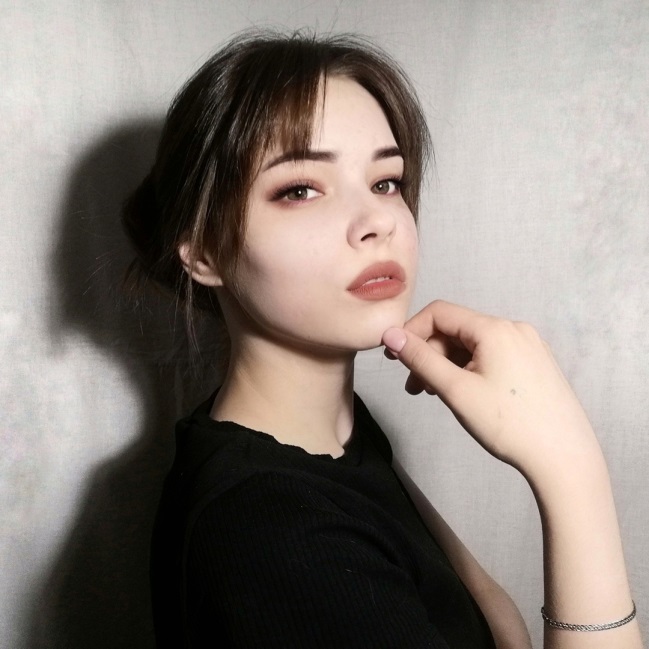 